Міністерство освіти і науки УкраїниКомунальний вищий навчальний заклад «Херсонська академія неперервної освіти» Херсонської обласної радиКомунальний заклад вищої освіти «Дніпровська академія неперервної освіти» Дніпропетровської обласної радиПолтавський національний педагогічний університет імені В.Г. КороленкаДрогобицький державний педагогічний університет імені Івана ФранкаХмельницька гуманітарно-педагогічна академія Національний університет «Чернігівський колегіум» імені Т. Г. ШевченкаКомунальна установа «Скадовський районний методичний кабінет»ІІ Всеукраїнська науково-практична конференція «Розвиток життєвої компетентності особистості в умовах освітніх трансформацій: виховний, психологічний, інклюзивний виміри»19-21 червня 2019 року 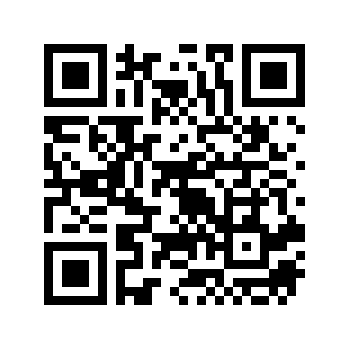 Інформаційний листШановні колеги!Запрошуємо Вас взяти участь у ІІ Всеукраїнській науково-практичній конференції «Розвиток життєвої компетентності особистості в умовах освітніх трансформацій: виховний, психологічний, інклюзивний виміри», що відбудеться 19-21 червня 2019 року на базі Скадовської спеціалізованої загальноосвітньої школи І-ІІІ ступенів «Академія творчості» з поглибленим вивченням предметів художньо-естетичного циклу Скадовської міської ради Херсонської області за адресою:  Херсонська область, Скадовський район, м.Скадовськ, вул. Покровська, 7а.Мета конференції: розкрити теоретико-методологічні, методичні та технологічні аспекти розвитку життєвої компетентності особистості в умовах освітніх трансформацій.Тематичні напрями роботи конференції:Життєва компетентність педагога й учня у вимірах Концепції Нової української школи.Виховні пріоритети розвитку життєвої компетентності особистості. Психологічний супровід становлення особистості в освітньому просторі.Інклюзивна освіта в Україні: досвід, проблеми, перспективи.До участі в конференції запрошуються науковці, науково-педагогічні та педагогічні працівники закладів вищої, післядипломної, професійної, позашкільної освіти, докторанти, аспіранти, представники органів державної влади і громадських організацій, усі зацікавлені особи.У програмі конференції планується:проведення пленарного засідання;робота секцій за тематичними напрямами;знайомство з досвідом роботи закладів освіти Скадовського району;майстер-класи та тренінги від науковців і педагогів-практиків;психолого-педагогічний квест та обмін досвідом на острові Джарилгач;розроблення резолюції конференції;круглий стіл з актуальних проблем виховання, психології та інклюзивної освіти.Форма участі: очна, заочна.Робочі мови конференції: українська, англійська.Початок конференції  19.06.2019 р. об 11.00.  09.30 – 11.00 – реєстрація учасників.Для участі в конференції необхідно: До 24.05.2019 р. (попереднє бронювання номерів у готелі) заповнити он-лайн заявку за покликанням: https://forms.gle/RhmkazNcjhNcgGQZ8До 10.06.2019 р. надіслати на е-mail (kafedra.vip@academy.ks.ua) оргкомітету конференції лист з позначкою «На конференцію». До листа необхідно додати:текст матеріалів конференції у форматі rtf (наприклад, Шевченко_стаття),відскановану копію переказу організаційного внеску (наприклад, Шевченко_оплата).Надсилаючи матеріали електронною поштою, у темі листа обов’язково вказуйте своє прізвище та перелік прикріплених матеріалів. Наприклад: 
Шевченко В.В.: стаття, квитанція. У тексті листа зазначте свій контактний телефон.Організаційний внесок за участь у конференції – 200 грн. (у вартість входять програма, збірник матеріалів, сертифікат учасника, покриття витрат, пов’язаних із підготовкою та проведенням майстер-класів та тренінгів).Участь докторів наук у конференції безкоштовна.Реквізити для оплати організаційного внеску:Картка Приватбанку: 4149 4978 3127 6557.Отримувач – Моїсеєв Сергій Олександрович.Призначення платежу: необхідно вказати ПІБ учасника та Ваш регіон (наприклад – «Сидоренко Петро Сидорович, Вінницька область»).Друк статей за результатами роботи конференції відбудеться у збірнику матеріалів конференції (додаток А), який буде видано після завершення роботи конференції. Матеріали подаються в електронному вигляді. Мова видання – українська, англійська. До статті додаються відомості про автора: прізвище, ім'я, по батькові (повністю), науковий ступінь і вчене звання, місце роботи чи навчання (без скорочень), посада, домашня адреса, контактний телефон, e-mail. Термін подачі матеріалів до 10 червня 2019 р.Матеріали із виявленими фактами плагіату, порушенням вимог оформлення до друку не прийматимуться.Адреса оргкомітету: 73000, Херсон, вул. Покришева, 41, КВНЗ «Херсонська академія неперервної освіти», кафедра теорії й методики виховання, психології та інклюзивної освіти. Тел.: 8 (0552) 37-02-00,E-mail: kafedra.vip@academy.ks.uaДовідкова інформація для учасників конференції:Оргкомітет залишає за собою право відхилити матеріали, якщо вони не відповідають вимогам або тематиці конференції, а також за відсутності підтвердження оплати.Просимо учасників, які подали заявки, але не можуть особисто взяти участь у конференції, завчасно повідомити про це оргкомітет (телефоном або електронною поштою).Витрати на харчування, проживання, транспорт, культурну програму учасники конференції несуть самостійно. Орієнтовні витрати під час конференції:проживання у готелі – 100 грн. доба;сніданок та обід у їдальні – 40 та 60 грн.;переїзд на острів Джарилгач – 120 грн.За додатковою інформацією з питань, що можуть виникати в учасників, просимо звертатися за телефоном : +380508245583 – Моїсеєв Сергій Олександрович, кандидат педагогічних наук, доцент, завідувач кафедри теорії й методики виховання, психології та інклюзивної освіти;+380955045034 – Агачева Юлія Анатоліївна, кандидат психологічних наук, старший викладач кафедри теорії й методики виховання, психології та інклюзивної освіти;+380507740815 – Білоус Наталія Євгеніївна, завідувач комунальної установи «Скадовський районний методичний кабінет».Щиро запрошуємо Вас до участі в роботі конференції! З повагою оргкомітет.Додаток АВимоги до оформлення статті в збірнику матеріалів конференціїобсяг – 4-6 стор.; текст виконується в текстовому редакторі Microsoft Word, шрифт – Times New Roman, 14 кегль; міжрядковий інтервал – 1,5; абзац – міжрядковий інтервал: абзацний відступ –  (не допускати створення абзацного відступу за допомогою клавіші Tab і знаків пропуску!), параметри сторінок: розмір лівого – 20 мм, правого – 20 мм; розмір верхнього і нижнього берегів – .при оформленні статті варто дотримуватися наступної послідовності: прізвище та ініціали авторів (у правому куті сторінки), назва статті – в центрі великими літерами – виділена напівжирним; через 1 інтервал – текст статті (вступ, основий зміст, висновки), список літератури;ілюстративний матеріал і таблиці повинні мати нумерацію і назву; вимоги до тексту в таблицях: шрифт Times New Roman, розмір 12 пт, інтервал між рядками 1,0, відступи не допускаються; сторінки статті не нумеруються;посилання на використані джерела подаються у квадратних дужках [], зазначається порядковий номер і сторінка цитованого джерела, напр. [5, с.23]; література – в алфавітному порядку згідно з вимогами до бібліографічних описів (ДСТУ 8302:2015);скорочення на зразок т. ін., ХІХ ст., ініціали при прізвищах (напр.: І.А. Зязюн), назви населених пунктів на зразок м. Київ, с. Михайлівка друкувати через нерозривний пробіл (одночасне натискання клавіш Ctrl+Shift+пробіл);використовувати лише такі лапки: «;треба розрізняти тире (–), дефіс (-);після тексту статті подаються відомості про авторів.ЗРАЗОК ОФОРМЛЕННЯ СТАТТІПрізвище та ініціалиНАЗВА СТАТТІТекст статті … Література (у алфавітному порядку)Береза А., Нестерович Б. Удосконалення виконавської підготовки баяніста в процесі самостійної роботи [Ноти]: навч.-метод. посіб. Вінниця: Нова Книга, 2011. 176 с.Давидов М. Школа виконавської майстерності баяніста (акордеоніста): посібник [для студ. та педагогів вищих і середніх навч. закл.]. К.: Вид-тво ім. Олени Тиліги, 1998. 112 с.Ільченко О. Художні основи аматорського народно-оркестрового виконавства: автореф. дис... докт. мистецтв.:  спец. 17.00.03 – музичне мистецтво. К., 1996. 60 с.Пасічняк Л. Етапи становлення репертуару академічних народно-інструментальних ансамблів України ХХ століття. Академічне народно-інструментальне мистецтво та вокальні школи Львівщини: зб. матер. наук.-практ. конф. (Львів, 3 листопада 2005) / [ред.-упоряд. А. Душний, С. Карась, Б. Пиц]. Дрогобич: Коло, 2005. С. 261–269.Шишко Л. У Луцьку формується авторитетна баянна школа [Електронний ресурс]. − Режим доступу: http://vidomosti-ua.com/news/12715 [15.09.2015]Юник Д. Виконавська надійність музикантів: зміст, структура, і методика формування: [монографія]. К.: ДАКККіМ, 2009. 340 с.Відомості про авторів